                                                                                                                                                                                                        О Т К Р Ы Т О Е    А К Ц И О Н Е Р Н О Е     О Б Щ Е С Т В О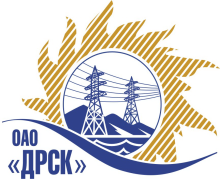 		Протокол выбора победителяг.  Благовещенск, ул. Шевченко, 28ПРЕДМЕТ ЗАКУПКИ:Открытый электронный запрос цен: «Аппаратура связи, блоки, модули» для нужд филиала ОАО «ДРСК» «Амурские электрические сети»Закупка№ 1547 Раздел 2.2.2	Закупка проводится согласно ГКПЗ 2014г. раздела  2.2.2 «Материалы ТПиР» № 1547 на основании указания ОАО «ДРСК» от  03.04.2014 г. № 79.Планируемая стоимость закупки в соответствии с ГКПЗ: 3 150 000,00 рублей без НДС. Форма голосования членов Закупочной комиссии: очно-заочнаяПРИСУТСТВОВАЛИ:	На заседании присутствовали 8 членов Закупочной комиссии 2 уровня. ВОПРОСЫ, ВЫНОСИМЫЕ НА РАССМОТРЕНИЕ ЗАКУПОЧНОЙ КОМИССИИ: О ранжировке предложений Участников закупки.   Выбор победителяРАССМАТРИВАЕМЫЕ ДОКУМЕНТЫ:Протокол рассмотрения заявок от 02.04.2014. № 154/МТПиР-ВВОПРОС 1 «О ранжировке предложений Участников закупки»        ОТМЕТИЛИ:В соответствии с требованиями и условиями, предусмотренными извещением о закупке и Закупочной документацией, предлагается  ранжировать предложения следующим образом:ВОПРОС 2 «Выбор победителя»ОТМЕТИЛИ:На основании вышеприведенной ранжировки предложений предлагается признать Победителем Участника, занявшего первое место, а именно: ООО "Русская телефонная компания" (119361, г. Москва, ул. Озёрная, д. 42), предложение на поставку: «Аппаратура связи, блоки, модули» для нужд филиала ОАО «ДРСК» «Амурские электрические сети» на общую сумму – 2 905 000,00 руб. (цена без НДС). (3 427 900,00 рублей с учетом НДС). Срок начала поставки: 01.06.2014г., срок завершения поставки: до 30.10.2014г. Условия оплаты: в течение 30 календарных дней с момента получения продукции на склад грузополучателя согласно графику поставки. Гарантийный срок: 36 месяцев. Предложение действительно до 31 декабря 2014г.РЕШИЛИ:Утвердить ранжировку предложений Участников 1 место: ООО "Русская телефонная компания";	2 место: ООО "ЭспаСа".Признать Победителем ООО "Русская телефонная компания" (119361, г. Москва, ул. Озёрная, д. 42), предложение на поставку: «Аппаратура связи, блоки, модули» для нужд филиала ОАО «ДРСК» «Амурские электрические сети» на общую сумму – 2 905 000,00 руб. (цена без НДС). (3 427 900,00 рублей с учетом НДС). Срок начала поставки: 01.06.2014г., срок завершения поставки: до 30.10.2014г. Условия оплаты: в течение 30 календарных дней с момента получения продукции на склад грузополучателя согласно графику поставки. Гарантийный срок: 36 месяцев. Предложение действительно до 31 декабря 2014г.ДАЛЬНЕВОСТОЧНАЯ РАСПРЕДЕЛИТЕЛЬНАЯ СЕТЕВАЯ КОМПАНИЯУл.Шевченко, 28,   г.Благовещенск,  675000,     РоссияТел: (4162) 397-359; Тел/факс (4162) 397-200, 397-436Телетайп    154147 «МАРС»;         E-mail: doc@drsk.ruОКПО 78900638,    ОГРН  1052800111308,   ИНН/КПП  2801108200/280150001№ 279/МТПиР-ВП__14__.05.2014 годаМесто в ранжировкеНаименование и адрес участникаЦена и иные существенные условия1 местоООО "Русская телефонная компания"Цена: 2 905 000,00 руб. (цена без НДС).(3 427 900,00 рублей с учетом НДС).Срок начала поставки: 01.06.2014г., срок завершения поставки: до 30.10.2014г.Условия оплаты: в течение 30 календарных дней с момента получения продукции на склад грузополучателя согласно графику поставки.Гарантийный срок: 36 месяцев. Предложение действительно до 31 декабря 2014г.2 местоООО "ЭспаСа"Цена: 2 910 000,00 руб. (цена без НДС).(3 433 800,00 рублей с учетом НДС).Срок начала поставки: 01.06.2014г., но не ранее 50 дней с момента заключения договора поставки. Срок завершения поставки: до 30.10.2014г.Условия оплаты: в течение 30 дней по факту поставки продукции на склад Заказчика.Гарантийный срок: согласно паспортным данным изготовителя. Предложение действительно до 25 июля 2014г.Ответственный секретарь Закупочной комиссии __________________ О.А.Моторина Технический секретарь Закупочной комиссии _________________Г.М.Терёшкина 